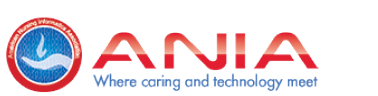 Minutes from ANIA ChapterChapter Name:SCeNICDate:05/17/2019Time:1:00 pmLocation:OnlinePresiding:Karen DriggersAttendance:Karen Driggers, Christine Page, Kelly Boyd, Claudia JenkinsSubjectBackgroundAction/ReferralPresident ReportGood News from SC HIMSS!Able to network with Michelle @ HIMSS to partner for future HIMSS event- will give us a table for November 1, 2019President Elect ReportReport on April Chapter MeetingMeeting went well- Christine sent Kelly the presentation to put up on chapter siteNeed to start adding CNEs with future education meetingsWe would need to fill out form with criteria to meet CNE requirementLarger informatics group in Columbia-Claudia discussed about printed brochures from ANIA website to hand out and may have a poster set up with brochures SRHS informatics department should be growing soon – possible new SCeNIC membersKelly to add to Chapter Library and Education briefing on ANIA websiteSecretary ReportProgram to use for Interactive Meetings- Will continue to use Google Hangouts for future board meetingUpdated member list in Google ContactsUpdated members should be included when meeting planner is updated—meeting planner will be updated with online option as soon as the contact is updated so new members will have enough notice to join Kelly to update meeting planner with Webex after updating member list each monthTreasurer ReportBalance    $694.85IRS filing $600.00Remaining balance will be $94.85Karen will start working on the form when she gets backOutstanding BusinessIRS Tax FilingFundraising opportunities—vendor donationsNeed to get non-profit status back New BusinessJuly Chapter meeting—meet and greet Closer to the midlands for centralized locationNeed to determine venue—restaurant, conference roomPossibly have a speakerChristine lives in Newberry that has an area that could possibly workFor July would probably meet at a restaurant, have a vendor do appsMaybe instead of October chapter meeting, we could do November 1st to be the Fall chapter meeting – encourage people to attend SC HIMMS and have an event near the same timeSince November is going to be in the midlands, then the July meeting could be just a gathering possibly in Greer for the upstate Maybe if we have enough funds we could have a meeting near the coastChristine to look at some venues for July meet and greet in GreerGroup to talk to some vendors about donationsNext Meeting:June 14, 2019Respectfully submitted: